Страница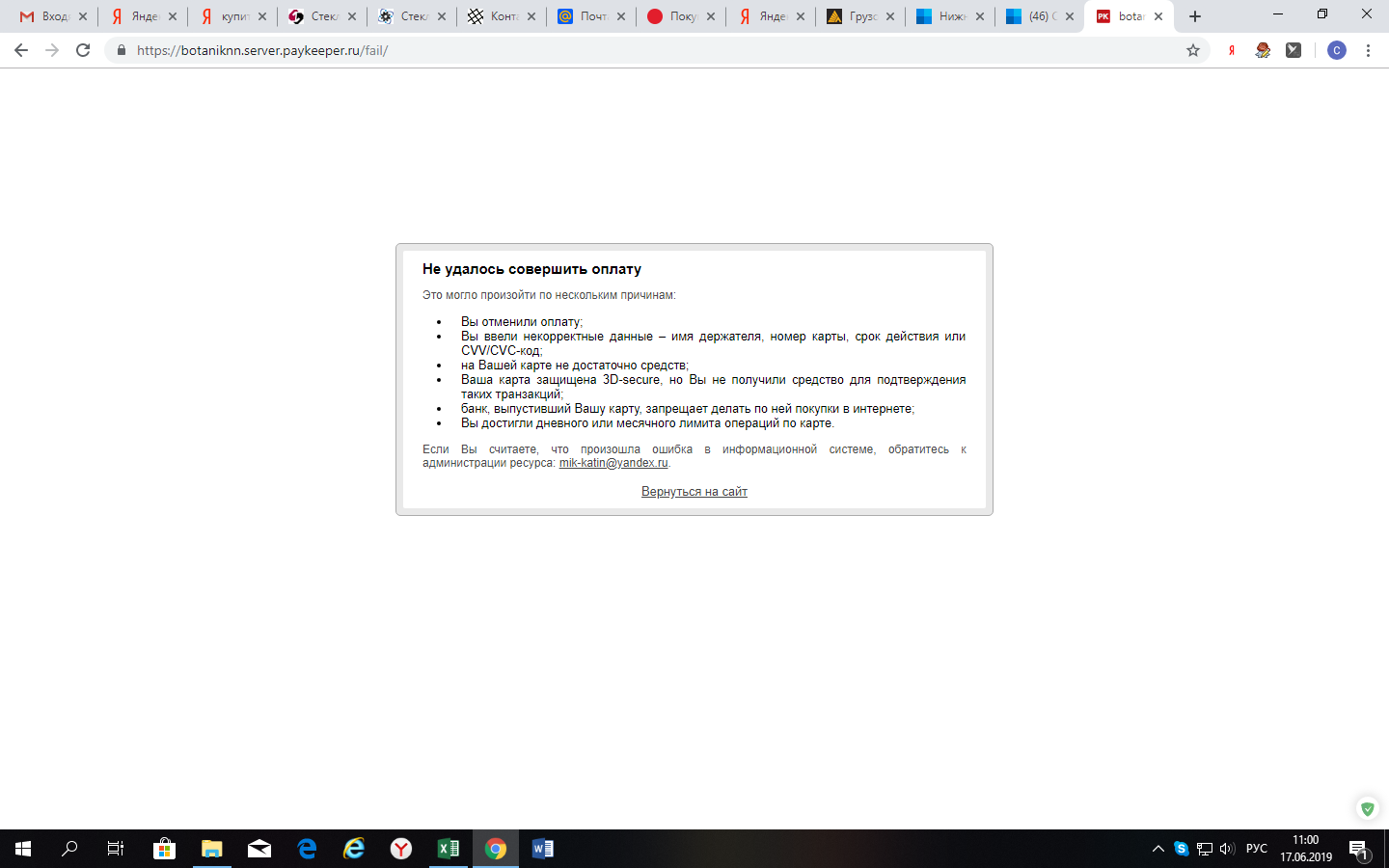 